エゾヤマザクラ苗木配布のお知らせ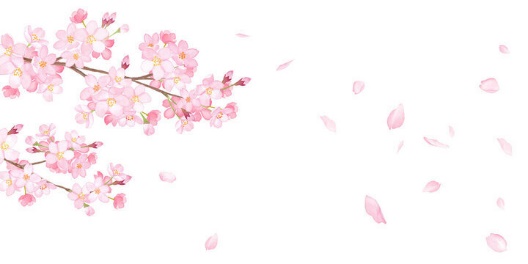 環境緑化を目的とした苗木配布を行います。数に限りがありますので、希望する方はお早めにお申し込みください。◆申込資格　　日高町内に住所を有する方、若しくは日高町内に住所を置く団体（団体の場合は、公園等の公共の場に植樹することを条件とします。）◆応募期間　　令和６年4月8日（月）～4月１５日（月）午前8時３０分～午後5時１５分まで。　　※土・日を除く◆苗木の種類エゾヤマザクラ　苗長１ｍ程度◆申込方法　　各家庭に１本、団体については先着３団体（１団体１０本以内）とします。（総本数：個人・団体合わせて先着１００本限定）苗木の数に限りがありますので、予定本数に達し次第、締め切らせていただきます。あらかじめご了承ください。◆配布方法　　苗木の配布該当者に後日電話等で連絡しますので、指定の場所までお越し下さい。【お問い合わせ先】日高町役場　産業課　水産林務グループ　　　　電話　01456-2-6185日高総合支所　地域経済課　地域経済グループ　電話　01457-6-2008